Еще одним из вариантов проведения совместного семейного досуга являются занятия спортом всей семьей. Это могут быть и лыжные прогулки в лесу, и массовое катание на ледниковой площадке, и велосипедная прогулка, и даже игра в футбол или волейбол. Все совместные прогулки необходимо запечатлеть с помощью фотоаппарата, сделав множество оригинальных кадров или даже создать небольшой видеофильм проведенного дня. Семейный досуг также могут разнообразить поездки на природу, в лес, что поможет укрепить состояние здоровья каждого члена семьи.А может просто всем вместе приготовить совместный обед или ужин.Формирование семейных традиций в проведении свободного времени является залогом счастливой дружной семьи, в которой не остается места вредным привычкам, отч ужденности, и скуке. 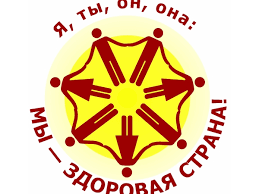 Всероссийский детский телефон         доверия 8-800-2000-122 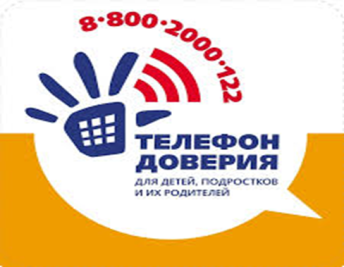 Вы можете обратиться на детский телефон доверия по любым вопросам, связанным с воспитанием Вашего ребенка анонимно и бесплатно с любого телефона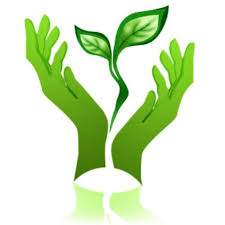 Составили: учащиеся 6 класса и педагог-психолог Нуртдинова Е.А.Муниципальное казенное общеобразовательное учреждение «Унъюганская средняя общеобразовательная школа №2»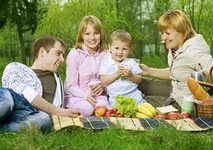  «Как интересно и полезно провести досуг на территории нашего поселка»2016-2017 уч.г.п. УнъюганДосуг - время, не занятое работой, какими-либо делами. А на самом деле это время можно и нужно занять самыми разными интересными занятиями.На территория нашего поселка можно очень интересно и полезно провести досуг. Например, посещать кружки и секции, которые работают круглый год в:- МКОУ «Унъюганская СОШ №2»;- МБУ ДО «Детская школа искусств»;- МБУ ДО «Дом детского творчества»;- МКУ «Дом культуры «Лесник»;- КСК «Импульс».В этих учреждениях можно заниматься в объединениях по таким направлениям, как: художественно-эстетическое, культурологическое; научно-познавательное; информационно-технологическое; физкультурно-спортивное; военно-спортивное и т.д. 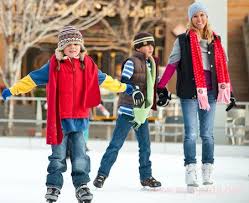 Каждый найдет там занятие по интересам. 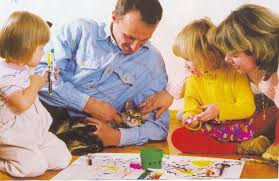 Сезонный досуг:- Лето – это посещение районной профильной смены «ЛИКМ@», детского оздоровительного лагеря «Школа умненьких магов»; работа вожатыми в детском оздоровительном лагере, в трудовых отрядах; посещение дворовых площадок, организованных МБУ ДО «Дом детского творчества» и МКУ «Дом культуры «Лесник»;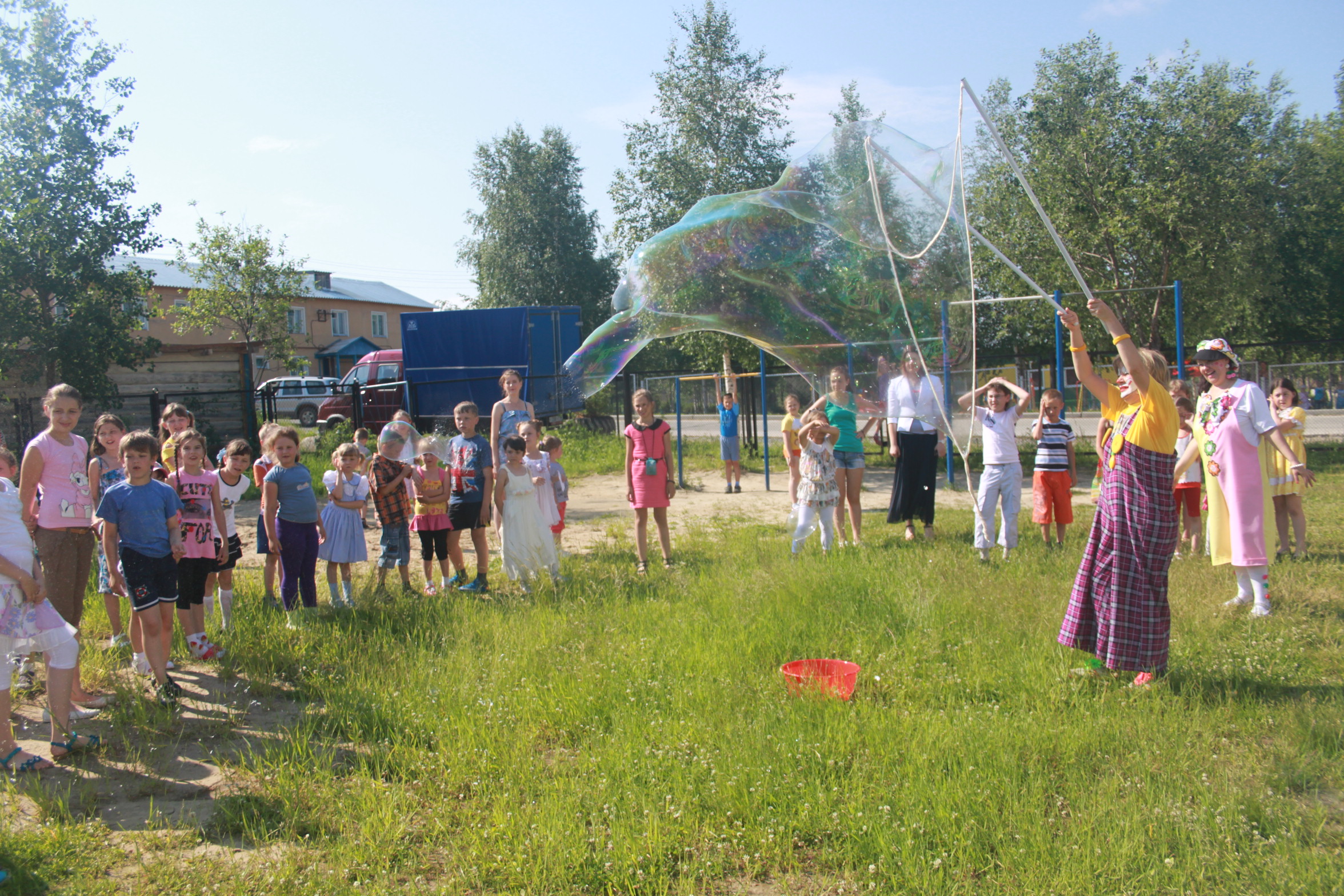 - Зима – это катание на коньках на корте, на лыжах, на санках, лепка снеговиков, игра в снежки с друзьями.Можно посетить театральное представление в КСК «Импульс», а также КВН «Золотой муксун».Посмотреть или принять участие в поселковых мероприятиях таких, как «День поселка», «Пасха Красная», «9 мая» и т.д.Принять участие в школьных мероприятиях – «За честь школы», «Аукцион выпускников», «Школа первоклассников» и т.д.  Семья – это теплый дом, любящие родители, дедушки и бабушки. Это любовь и забота друг о друге, общие радости и печали, традиции и привычки. 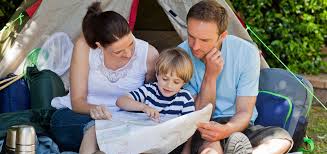 Семейный досуг может включать в себя: организацию проведения активных игр, занятий, которые оказывают влияние на развитие мышления и воображения ребенка, семейные чтения или веселое общение. Время, проведенное за настольными играми, также окажет благотворное влияние на атмосферу внутри семьи. Игра в монополию поможет сплотить, а твистер поднимет настроение и повеселит. Весьма интересным и оригинальным будет совместное собирание пазлов. Можно организовать совместное посещение кинотеатра или театрального представления. Если выбор был сделан в пользу посещения кинотеатра, то лучше всего пойти на сеанс семейной комедии или мультфильма. 